				NJ Eastern Star Home				November 2022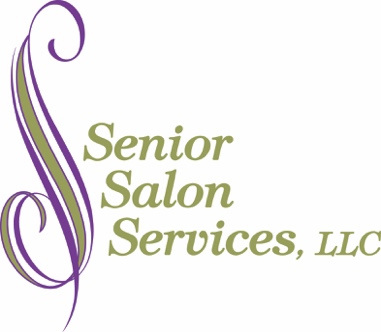 